Publicado en Madrid el 24/03/2020 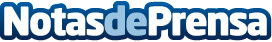 Cambios en la economía y en el sistema de recompensas de Legends of RuneterraRiot Games anuncia que a partir del 31 de marzo dejará de haber límites a la experiencia y a las compras en la tienda. Las recompensas cambiarán para ajustarse a estos nuevos cambios y recibir más cartas y comodines de manera gratuitaDatos de contacto:Francisco Diaz637730114Nota de prensa publicada en: https://www.notasdeprensa.es/cambios-en-la-economia-y-en-el-sistema-de Categorias: Telecomunicaciones Juegos http://www.notasdeprensa.es